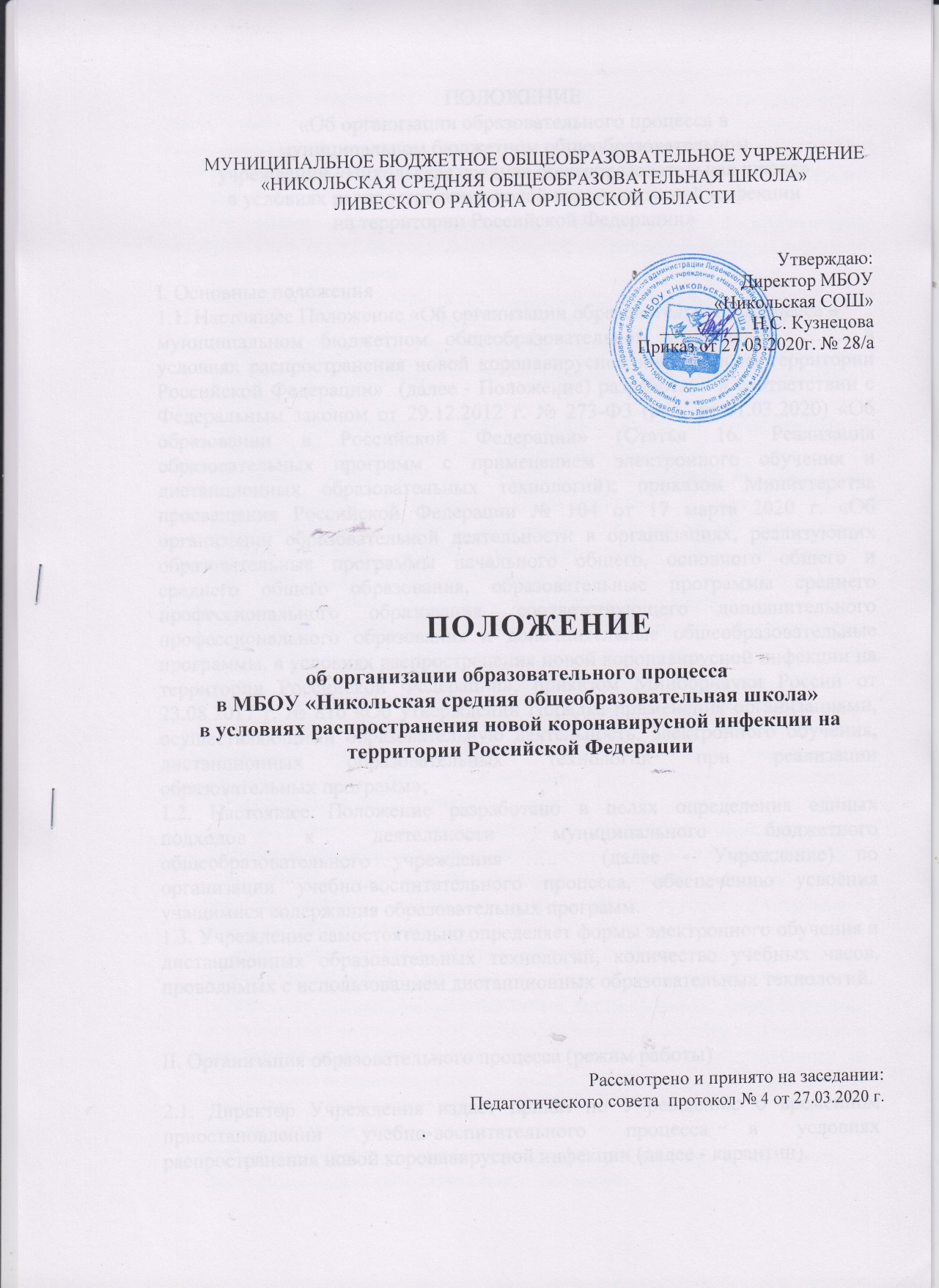 МУНИЦИПАЛЬНОЕ БЮДЖЕТНОЕ ОБЩЕОБРАЗОВАТЕЛЬНОЕ УЧРЕЖДЕНИЕ «НИКОЛЬСКАЯ СРЕДНЯЯ ОБЩЕОБРАЗОВАТЕЛЬНАЯ ШКОЛА»ЛИВЕСКОГО РАЙОНА ОРЛОВСКОЙ ОБЛАСТИУтверждаю:                                                                                                       Директор МБОУ «Никольская СОШ»__________Н.С. КузнецоваПриказ от 27.03.2020г. № 28/а ПОЛОЖЕНИЕоб организации образовательного процесса в МБОУ «Никольская средняя общеобразовательная школа» в условиях распространения новой коронавирусной инфекции на территории Российской ФедерацииРассмотрено и принято на заседании:  Педагогического совета  протокол № 4 от 27.03.2020 г.ПОЛОЖЕНИЕ«Об организации образовательного процесса вмуниципальном бюджетном общеобразовательномучреждении «Никольская средняя общеобразовательная школа»в условиях распространения новой коронавирусной инфекциина территории Российской Федерации»I. Основные положения1.1. Настоящее Положение «Об организации образовательного процесса вмуниципальном бюджетном общеобразовательном учреждении …….. в условиях распространения новой коронавирусной инфекции на территории Российской Федерации»  (далее - Положение) разработано в соответствии с Федеральным законом от 29.12.2012 г. № 273-Ф3 (ред. от 01.03.2020) «Об образовании в Российской Федерации» (Статья 16. Реализация образовательных программ с применением электронного обучения и дистанционных образовательных технологий); приказом Министерства просвещения Российской Федерации № 104 от 17 марта 2020 г. «Об организации образовательной деятельности в организациях, реализующих образовательные программы начального общего, основного общего и среднего общего образования, образовательные программы среднего профессионального образования, соответствующего дополнительного профессионального образования и дополнительные общеобразовательные программы, в условиях распространения новой коронавирусной инфекции на территории Российской Федерации», приказом Минобрнауки России от 23.08.2017 г. № 816 «Об утверждении Порядка применения организациями, осуществляющими образовательную деятельность, электронного обучения, дистанционных образовательных технологий при реализации образовательных программ»;1.2. Настоящее Положение разработано в целях определения единых подходов к деятельности муниципального бюджетного общеобразовательного учреждения …..  (далее - Учреждение) по организации учебно-воспитательного процесса, обеспечению усвоения учащимися содержания образовательных программ.1.3. Учреждение самостоятельно определяет формы электронного обучения и дистанционных образовательных технологий, количество учебных часов, проводимых с использованием дистанционных образовательных технологий.II. Организация образовательного процесса (режим работы)2.1. Директор Учреждения издает приказ по Учреждению о временном приостановлении учебно-воспитательного процесса в условиях распространения новой коронавирусной инфекции (далее - карантин).2.2. Во время карантина деятельность Учреждения осуществляется в соответствии с утвержденным режимом работы, деятельность педагогических работников - в соответствии с установленной учебной нагрузкой, расписанием учебных занятий, иных работников - режимом рабочего времени, графиком сменности.2.3. Во время карантина продолжительность урока с применением дистанционных образовательных технологий сокращается до 30 минут.2.4. Директор Учреждения;осуществляет контроль за организацией ознакомления всех участников образовательных отношений с документами, регламентирующими организацию работы Учреждения во время карантина;контролирует соблюдение работниками Учреждения карантинного режима;осуществляет контроль за реализацией мероприятий, направленных на обеспечение выполнения образовательных программ;принимает управленческие решения, направленные на повышение качества работы Учреждения во время карантина;контролирует оперативное отражение информации об организации образовательного процесса на официальном сайте Учреждения, официальных аккаунтах в социальных сетях.2.5. Заместитель директора по учебно-воспитательной работе:организует разработку мероприятий, направленных на обеспечение выполнения образовательных программ учащимися;определяют совместно с учителями-предметниками систему организации учебной деятельности с учащимися во время карантина: виды, количество работ форму обучения (дистанционная, самостоятельная и др.), сроки получения заданий учащимися и предоставления ими выполненных работ, сроки размещения информации на сайте школы;осуществляют информирование всех участников образовательных отношений Учреждения об организации работы во время карантина, в том числе через сайт Учреждения, через все доступные информационные каналы, в том числе группы учительских, родительских мессенджеров;осуществляют контроль за корректировкой календарно-тематического планирования рабочих программ педагогами Учреждения;организуют использование педагогами дистанционных форм обучения, осуществляет методическое сопровождение и контроль за внедрением современных педагогических технологий, методик, направленных на увеличение резервных часов, с целью реализации в полном объёме образовательных программ.2.6. Учителя-предметники:выбирают удобную для себя форму электронного обучения и дистанционных образовательных технологий;проводят уроки в соответствии с учебным планом по каждой дисциплине и утвержденным расписанием на учебный год;предоставляют обучающимся ссылки на ресурсы, где будет проводится обучение, знакомят с расписанием занятий;готовят для обучающихся перечень домашних заданий и комментариев по изучению новой темы в соответствии с календарно-тематическим планированием по всем учебным предметам, курсам учебного плана и расписанием уроков;проводят для обучающихся, которые не разобрали материал, дополнительные консультации;обеспечивают систему проверки и оценивания выполненных домашних заданий обучающихся;своевременно заполняют классные журналы.2.7. Классные руководители:проводят разъяснительную работу с родителями (законными представителями), доводят информацию через личное сообщение по домашнему (мобильному) телефону, через все доступные информационные каналы, в том числе группы родительских мессенджеров;доводят информацию до обучающихся и их родителей (законных представителей) о заданиях с целью выполнения программного материала в дистанционном режиме;информирует родителей (законных представителей) об итогах учебной деятельности их детей во время карантина, с применением дистанционных форм обучения и самостоятельной работы учащихся.III. Организация педагогической деятельности3.1. Педагогическим работникам устанавливается режим работы в соответствии с учебной нагрузкой, планом методической и воспитательной работы Учреждения.3.2. С целью прохождения образовательных программ в полном объёме обучающимися педагоги применяют разнообразные формы домашней самостоятельной работы, дистанционные формы обучения. Информация о применяемых формах работы, видах самостоятельной работы доводится педагогами, классными руководителями до сведения учащихся, их родителей (законных представителей).3.3. Учитель-предметник может организовывать образовательный процесс через следующие формы:1) При наличии Интернет использовать возможности электронных образовательных платформ, для работы на которых необходима регистрация обучающихся:«Российская электронная школа» - https://resh.edu.ru/«ЯКласс» - https://www.yaklass.ru/info/aboutУчи.ру - https://uchi.ru/ сайт Учреждения.В данных условиях также можно работать по следующему алгоритму:учитель создаёт соответствующие образовательной программе учебного предмета, доступные для обучающихся ресурсы (тексты, памятки, алгоритмы, презентации, видеоролики, ссылки) и задания;учитель организует рассылку ресурсов и заданий по электронной почте, или с помощью мессенджеров (WhotsApp и др.), или социальную сеть (Вконтакте) в соответствии с тематическим планированием учебного предмета, устанавливает сроки выполнения;обучающиеся выполняют задания (изучают тексты, обрабатывают информацию, выполняют задания в рабочих тетрадях, создают учебные продукты, участвуют в форумах и т.д.), обращаются к учителям за помощью в режиме онлайн;учителя оценивают результаты выполнения заданий, работ в виде текстовых или аудио рецензий, устных онлайн консультаций, выставляют оценки;оценки фиксируются в классных журналах.2) При отсутствии доступа в Интернет основным инструментом для организации взаимодействия педагогов и обучающихся в данных условиях может быть телефон. В данных условиях алгоритм действий может быть следующим:в соответствии с имеющимися у обучающихся учебниками/учебными пособиями/рабочими тетрадями учитель формулирует задания, вопросы, разрабатывает памятки, алгоритмы небольшого объема, устанавливает сроки выполнения;учитель делает рассылку с помощью SMS-сообщений;обучающиеся выполняют задания, имеют возможность консультироваться с учителем по телефону, высылать ответы педагогу для осуществления контроля;учителя оценивают результаты выполнения заданий, выставляют оценки;оценки фиксируются в классных журналах.3.5. Самостоятельная работа учащихся во время карантина оценивается.3.6. Самостоятельная деятельность учащихся во время карантина может быть оценена педагогами только в случае достижения положительных результатов.3.7. По темам и заданиям, вызвавшим затруднения учащихся при самостоятельном изучении, учителем проводится корректировка после выхода с карантина, пробелы устраняются через индивидуальную работу с учащимися.IV. Деятельность обучающихся во время карантина4.1. Во время карантина обучающиеся не посещают Учреждение.4.2. Обучающиеся самостоятельно выполняют задания, изучают указанные темы с целью прохождения материала, в том числе с применение дистанционных технологий.4.3. Обучающиеся предоставляют выполненные во время карантина задания в соответствии с требованиями педагогов.4.4. Родители обучающихся (законные представители) имеют право:получать от классного руководителя информацию о карантинном режиме;получать информацию о полученных заданиях и итогах учебной деятельности своих детей во время карантина.4.5. Родители обучающихся (законные представители) с применением дистанционных технологий обязаны:осуществлять контроль выполнения их ребёнком карантинного режима;осуществляют контроль выполнения домашних заданий во время карантина с применением дистанционных технологий.V. Ведение документации5.1. Учителями-предметниками проводится корректировка календарно-тематического планирования (при необходимости) и делается отметка в соответствии с требованиями оформления календарно-тематического планирования, установленными в Учреждении.5.2. В случае невозможности изучения учебных тем обучающимися самостоятельно, учитель-предметник может организовать прохождение материала (после отмены карантинных мероприятий) при помощи блочного подхода к преподаванию учебного материала, о чём делается специальная отметка в календарно-тематическом планировании «Учебные занятия приостановлены в связи с приказом № от...».5.3. Согласно расписанию занятий во всех видах журналов (классных, элективных и др.) заполняются даты, в графе «Что пройдено на уроке» педагогом делается запись темы учебного занятия в соответствии с изменениями, внесенными в календарно-тематическое планирование.5.4. Тема контрольной, практической, лабораторной работы и др., не требующей проведения непосредственно на учебных занятиях, записывается в журнал в соответствии с изменениями, внесенными в календарно-тематическое планирование.5.5. Удовлетворительная отметка обучающемуся за работу, выполненную во время карантина, выставляется в графу журнала, соответствующую теме учебного задания.5.6. В журнале в разделе «Сведения о количестве уроков, пропущенных учащимися» делается запись внизу страницы «Учебные занятия приостановлены с по , приказ № от « » 20... года».VI. Организация воспитательной деятельности.6.1. Все направления деятельности воспитательной работы Учреждения реализуются дистанционно.6.2. В рамках формирования у обучающихся социальной компетентности, опыта социально и личностно значимой деятельности, поддержки их социальных инициатив и учета индивидуальных потребностей организовать в Учреждении:проведение онлайн классных часов;проведение онлайн занятий внеурочной и кружковой деятельности;участие детей в дистанционных конкурсах и иных мероприятиях;работу с одаренными детьми (площадки, проекты, конкурсы);работу с обучающимися, состоящими на различных видах учета в режиме дистанционных консультаций, тренингов, мониторингов.VII. Порядок принятия и срок действия Положения7.1. Данное Положение утверждается приказом директора Учреждения после его рассмотрения и принятия на педагогическом совете Учреждения.7.2. Положение принимается на неопределенный срок и вступает в действие с момента его утверждения.7.3. Положение может быть изменено или дополнено в соответствии с вновь изданными нормативными актами муниципального, регионального, федерального уровней только решением педагогического совета.7.4. Изменения и дополнения к Положению принимаются на заседании педагогического совета в составе новой редакции, которая утверждается приказом директора Учреждения. После принятия новой редакции Положения предыдущая редакция утрачивает силу.